Enrollment Verification Quiz Setup GuidelinesEnrollment Verification Quiz SetupAn Enrollment Verification Quiz in Moodle is required for all NT, HY, and BL courses.Quiz content must be academically relevant to the course, and should be low-stakes. Students should be able to login and complete this quiz on the first day of class with little preparation. A good example would be a short pre-test to access their prior knowledge and provide a preview of topics they will learn in the course.Moodle Quiz Settings:“Open the quiz” must be enabled and set to the first day of the term.“Close the quiz” must be enabled and set to the census date at 23:59.Quizzes must have a time limit.When time expires should be set to “Open attempts are submitted automatically”.Only one attempt should be allowed.Use only quiz items that can be graded automatically, such as multiple choice, matching, or true false.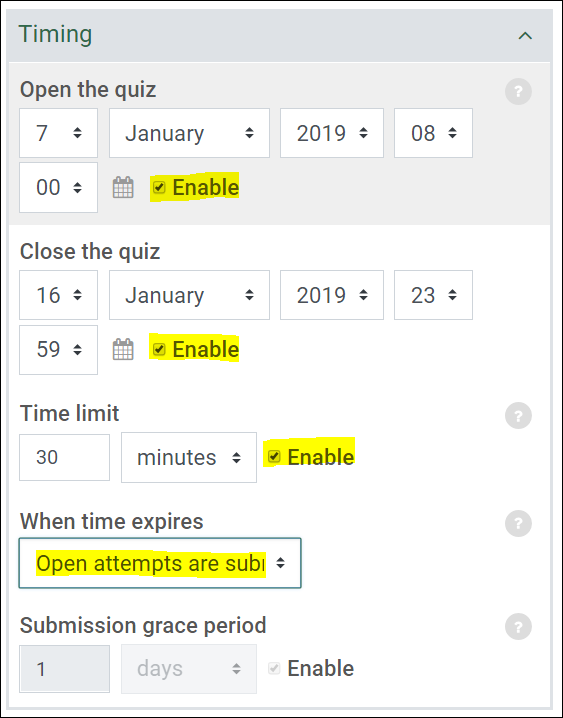 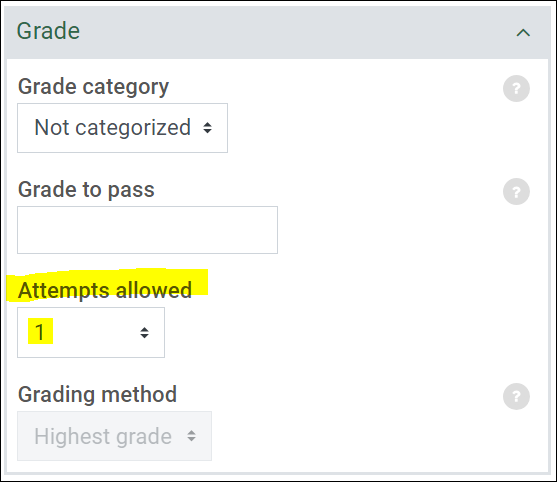 